Муниципальное бюджетное дошкольное образовательное учреждение  Жирновский детский сад «Ивушка» общеразвивающего вида, художественно- эстетического приоритетного развития воспитанниковКонспект НОД по теме: «Космос для малышей»во второй младшей группеВоспитатель: Рассихина Ю. С.п. ЖирновКонспект НОД во второй младшей группе по теме: «Космос для малышей»Цель НОД: формирование представления о космосе.Программное содержаниеОбразовательные задачи:- расширить знания детей о профессии космонавта;- формировать интерес к изучению космоса;- активизировать словарь дошкольников: космос, планеты, спутник, вселенная, солнечная система, космическая станция, тюбик, др.Развивающие задачи:Развивать:- коммуникативные навыки;- умения мыслить, рассуждать, отвечать полными ответами;- зрительную память, логическое мышление, внимание, воображение, зрительное и слуховое восприятие.Воспитательные задачи:Воспитывать:- любовь и бережное отношение к нашему общему дому – Земле;- дружеские взаимоотношения;- воспитывать интерес и любознательность,- творческую активность и фантазию.Содержание беседы:Ребята, 12 апреля вся наша страна будет отмечать День космонавтики.С давних времен люди совершали попытки взлететь. Они конструировали различные средства полета – это дирижабль, воздушный шар.Показ презентации «Космос»(2-й слайд)Но люди мечтали подняться еще выше, выше облаков, долететь до Луны, до планет и до звёзд, мечтали о полете в космос, чтобы увидеть, как выглядит наша планета Земля.(3-й слайд)Но прежде, чем отправить в космос человека –ученые решили отправитьнаших верных четвероногих друзей –собак. Выбирали собак не породистых, а дворняжек, ведь они и выносливые, и очень смышленые.Звали их-Белка и Стрелка. Они провели в космосе почти целый день. Космический корабль облетел вокруг Земли и благополучно вернулся домой.(4-й слайд)А потом, 12 апреля 1960г., в космос на ракете полетел Юрий АлексеевичГагарин, самый первый космонавт Земли (воспитатель показывает иллюстрации).(5- й слайд)Из космоса он увидел нашу планету –Земля, она была похожа на шарик и показалась ему очень маленькой.Он совершил подвиг –первый из людей побывал в космосе.В космической ракете под  названием «Восток»(6- й слайд)Воспитатель:- Кто такие космонавты? (люди, летающие в космос).Воспитатель:- На чем они летают в космос? (на космическом корабле, на ракете).Воспитатель: - Откуда стартуют ракеты? (с космодрома).Воспитатель: - По какой одежде мы узнаем космонавта, готовящегося в полет?(шлем, скафандр. Перед полетом космонавты надевают шлем, скафандр)Воспитатель: - Для чего они нужны? (для защиты космонавта)Такая одежда защищает космонавта от жары, холода и других вредных воздействий на человека в космосе.Воспитатель: - Каким должен быть космонавт? (смелым, закаленным, трудолюбивым, много знать).Ребята, а вы хотите стать космонавтами?ИГРА «Космонавт»:Я хочу стать космонавтом! (руки на пояс)Надеваю я скафандр (имитация одевания)Полечу я на ракете (руки поднять вверх и соединить над головой)И открою все планеты (сделать большой круг руками)   Воспитатель: А  сейчас я вас приглашаю в страну аппликации.        На столе приготовлен затонированный ватман – небо и материалы для        коллективной работы.       Что можно увидеть на небе? Подскажите мне? ( звезды, планеты)Воспитатель: Ребята, а хотите сделать макет нашей Солнечной системы? Только как нам его сделать, можете мне подсказать? У нас есть клей картон, макеты планет (вырезанные кружочки разного цвета), фотография – образец Солнечной системы.АПЛИКАЦИЯ «Планеты Солнечной системы»Ход работы:Клеим солнце – желтый круг.Вокруг солнца наклеиваем другие планеты.Вокруг одной из планеты (Сатурн) наклеиваем заранее вырезанное колечко.Ватными палочками предложенных цветов делаем точечки – это звездочки.Воспитатель : Ребята, а вы поздно вечером смотрите в небо? Что вы там видите? Наверно звезды, луну, да?  наше Солнышко, которое так ярко светит летом, тоже – звезда. А цвет звезды зависит от температуры её поверхности. Давайте мы нарисуем с помощью ватных палочек разноцветные звездочки, и у нас получится замечательная картина космоса.Молодцы, ребята. Славно потрудились. Понравилось ли вам занятие? 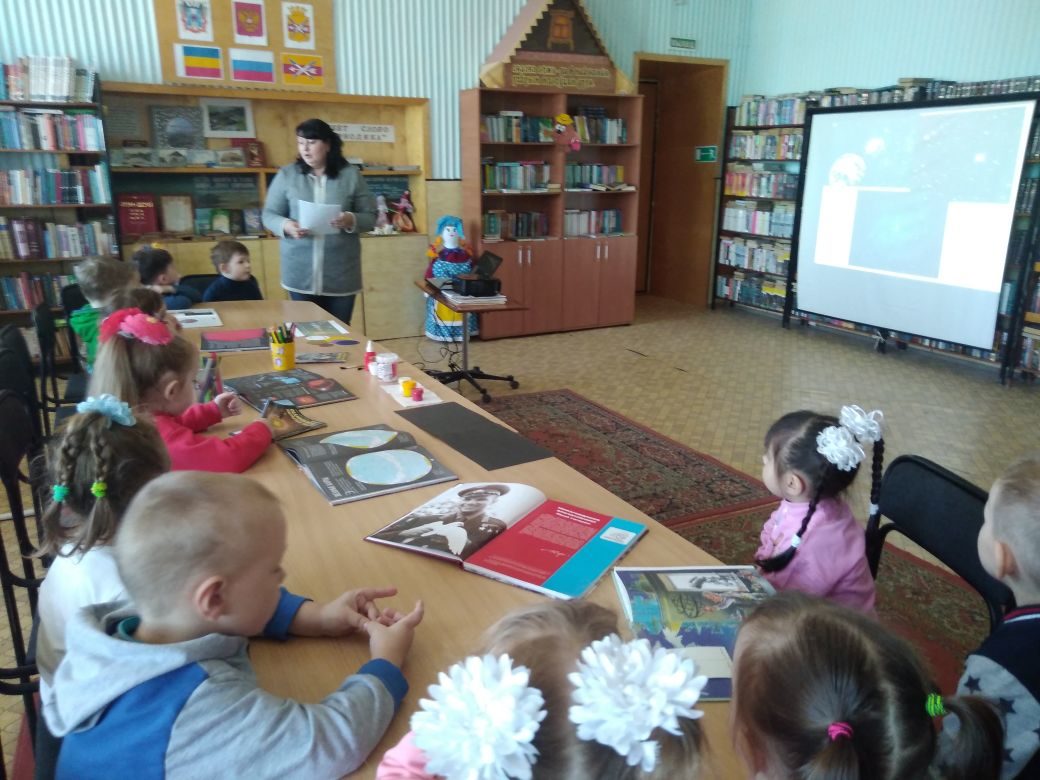 